Benvolgudes famíliesUs volem informar que, en les últimes hores , hem estat informats per part de l’Ajuntament de l’Hospitalet del canvi imminent del personal de Consergeria en la nostra escola.Sense menyscabar els drets Laborals del Personal d’aquest col·lectiu ni la capacitació envers la feina, pensem que a l’hora de fer aquests canvis s’han de tenir present altres consideracions molt important en la vida diària de les escoles:El grau d’implicació i motivació en el projecte escolar.La integració amb el personal docent, famílies, alumnes, que en el nostre cas, com a Escola oberta a la comunitat educativa, és un tret distintiu del nostre projecte.Davant aquestes consideracions, La Direcció del Centre i el Personal Docent us demanem a les famílies, el vostre suport per tal de mantenir la presència de la Gabriela a l’escola Paco Candel.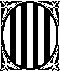 Generalitat de CatalunyaDepartament d’EnsenyamentEscola Paco CandelCarrer Aprestadora08907 L’Hospitalet de LlobregatTel. 93 2635810E-mail: a8069736@xtec.catNOMNOMDNISIGNATURES12345678910